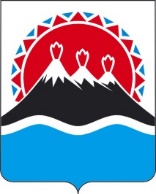 П О С Т А Н О В Л Е Н И ЕПРАВИТЕЛЬСТВАКАМЧАТСКОГО КРАЯПРАВИТЕЛЬСТВО ПОСТАНОВЛЯЕТ:1. Внести в приложение 1 к постановлению Правительства Камчатского края от 10.04.2023 № 208-П «Об утверждении Положения о Министерстве по чрезвычайным ситуациям Камчатского края» изменение, заменив в части 25.8 слова «О добровольной пожарной охране в Камчатском крае» словами                           «Об отдельных вопросах в сфере обеспечения деятельности добровольной пожарной охраны в Камчатском крае».2. Настоящее постановление вступает в силу после дня его официального опубликования. [Дата регистрации] № [Номер документа]г. Петропавловск-КамчатскийО внесении изменения в приложение 1 к постановлению Правительства Камчатского края от 10.04.2023 № 208-П «Об утверждении Положения о Министерстве по чрезвычайным ситуациям Камчатского края»Председатель Правительства Камчатского края[горизонтальный штамп подписи 1]   Е.А. Чекин